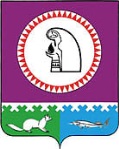 О заключении Соглашений о принятииполномочий по осуществлению внешнегомуниципального финансового контроляна 2019 годВ соответствии с Бюджетным кодексом Российской Федерации, Федеральным законом от 06.10.2003 № 131-ФЗ «Об общих принципах организации местного самоуправления в Российской Федерации», Федеральным законом от 07.12.2011 № 6-ФЗ         «Об общих принципах  организации и деятельности контрольно-счетных органов субъектов Российской Федерации и муниципальных образований», Положением о Контрольно-счетной палате Октябрьского района, утвержденным решением Думы Октябрьского района                             от 23.09.2011 № 186, Дума Октябрьского района РЕШИЛА:1. Контрольно-счетной палате Октябрьского района принять с 01.01.2019 по 31.12.2019 часть полномочий по осуществлению внешнего муниципального финансового контроля: 1.1. внешняя проверка годовых отчетов об исполнении бюджетов поселений, входящих в состав Октябрьского района;1.2. экспертиза проектов бюджетов поселений, входящих в состав Октябрьского района;1.3. проверка законности, результативности (эффективности) использования средств бюджетов городского поселения Андра, сельского поселения Малый Атлым, сельского поселения Карымкары, сельского поселения Перегребное, сельского поселения Шеркалы.2. Думе Октябрьского района заключить Соглашения о передаче полномочий по осуществлению внешнего муниципального финансового контроля с Советами депутатов городских и сельских поселений, входящих в состав Октябрьского района. 3. Решение вступает в силу после официального опубликования.4. Настоящее решение опубликовать в сетевом издании «октвести.ру».5. Контроль за выполнением решения возложить на постоянную комиссию Думы Октябрьского района по бюджету, налогам и финансам.06.12.2018 № 406 «Д-5»Муниципальное образованиеОктябрьский районДУМАРЕШЕНИЕМуниципальное образованиеОктябрьский районДУМАРЕШЕНИЕМуниципальное образованиеОктябрьский районДУМАРЕШЕНИЕМуниципальное образованиеОктябрьский районДУМАРЕШЕНИЕМуниципальное образованиеОктябрьский районДУМАРЕШЕНИЕМуниципальное образованиеОктябрьский районДУМАРЕШЕНИЕМуниципальное образованиеОктябрьский районДУМАРЕШЕНИЕМуниципальное образованиеОктябрьский районДУМАРЕШЕНИЕМуниципальное образованиеОктябрьский районДУМАРЕШЕНИЕМуниципальное образованиеОктябрьский районДУМАРЕШЕНИЕ«06»декабря20018 г.№406пгт. Октябрьскоепгт. Октябрьскоепгт. Октябрьскоепгт. Октябрьскоепгт. Октябрьскоепгт. Октябрьскоепгт. Октябрьскоепгт. Октябрьскоепгт. Октябрьскоепгт. ОктябрьскоеПредседатель Думы Октябрьского районаС.И. МарковГлава Октябрьского районаА.П. Куташова